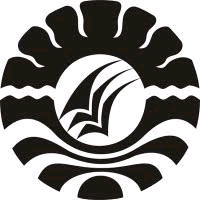 SKRIPSIPENGARUH PENGGUNAAN MEDIA VIDEO PEMBELAJARAN IPA TERHADAP MINAT BELAJAR SISWA KELAS III SD INPRES LANRAKI 2 KECAMATAN TAMALANREAKOTA MAKASSARNURUL REZKY FAUSIAHPROGRAM STUDI PENDIDIKAN GURU SEKOLAH DASARFAKULTAS ILMU PENDIDIKANUNIVERSITAS NEGERI MAKASSAR2017